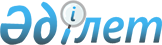 Ақжайық ауданы бойынша 2014 жылы қоғамдық жұмыстарды ұйымдастыру және қаржыландыру туралы
					
			Күшін жойған
			
			
		
					Батыс Қазақстан облысы Ақжайық ауданы әкімдігінің 2014 жылғы 24 қаңтардағы № 42 қаулысы. Батыс Қазақстан облысы Әділет департаментінде 2014 жылғы 18 ақпанда № 3425 болып тіркелді. Күші жойылды - Батыс Қазақстан облысы Ақжайық ауданы әкімдігінің 2015 жылғы 29 қаңтардағы № 69 қаулысымен      Ескерту. Күші жойылды - Батыс Қазақстан облысы Ақжайық ауданы әкімдігінің 29.01.2015 № 69 қаулысымен (алғаш ресми жарияланған күнінен кейін күнтізбелік он күн өткен соң қолданысқа енгізіледі).      Қазақстан Республикасының 2001 жылғы 23 қаңтардағы "Қазақстан Республикасындағы жергілікті мемлекеттік басқару және өзін-өзі басқару туралы" Заңына, Қазақстан Республикасының 2001 жылғы 23 қаңтардағы "Халықты жұмыспен қамту туралы" Заңына, Ақжайық аудандық мәслихатының 2011 жылғы 14 қаңтардағы № 29-1 "Ақжайық ауданының 2011-2015 жылдарға арналған даму бағдарламасын бекіту туралы" шешіміне сәйкес және жұмыс берушілердің өтінімдерін ескере отырып, Ақжайық ауданы әкімдігі ҚАУЛЫ ЕТЕДІ:



      1. Ақжайық ауданында 2014 жылы қоғамдық жұмыстар жұмыссыздарға әдейі арналған уақытша жұмыс орындарын ашу жолымен ұйымдастырылсын.



      2. Қоса беріліп отырған Ақжайық ауданы бойынша қоғамдық жұмыстар жүргізілетін ұйымдардың тізбелері, қоғамдық жұмыстардың түрлері, көлемі мен нақты жағдайлары, қатысушылардың еңбегiне төленетiн ақының мөлшерлері және оларды қаржыландыру көздері және қоғамдық жұмыстарға сұраныс пен ұсыныс айқындалсын.



      3. Ақжайық ауданы әкімдігінің 2013 жылғы 5 ақпандағы № 49 "Ақжайық ауданы бойынша 2013 жылға арналған қоғамдық жұмыстарды ұйымдастыру және қаржыландыру туралы" қаулының (Нормативтік құқықтық актілерді мемлекеттік тіркеу тізілімінде № 3195 тіркелген, 2013 жылғы 21 наурыздағы "Жайық таңы" газетінде жарияланған) күші жойылды деп танылсын.



      4. Осы қаулының орындалуын бақылау аудан әкімінің орынбасары Т. С. Шиниязовқа жүктелсін.



      5. Осы қаулы алғашқы ресми жарияланған күнінен бастап қолданысқа енгізіледі.      Аудан әкімі                      Н. Турегалиев

Ақжайық ауданы әкімдігінің

2014 жылғы 24 қаңтардағы № 42

қаулысымен

бекітілген Ақжайық ауданы бойынша

қоғамдық жұмыстар жүргізілетін

ұйымдардың тізбелері, қоғамдық

жұмыстардың түрлері, көлемі

мен нақты жағдайлары, қатысушылардың

еңбекақысының мөлшері және оларды

қаржыландыру көздері, қоғамдық

жұмыстарға сұраныс пен ұсыныс      кестенің жалғасы
					© 2012. Қазақстан Республикасы Әділет министрлігінің «Қазақстан Республикасының Заңнама және құқықтық ақпарат институты» ШЖҚ РМК
				№Ұйымдардың тізбелеріҚоғамдық жұмыс түрлеріҚоғамдық жұмыстардың көлеміҚоғамдық жұмыстардың нақты жағдайлары 1"Ақсуат ауылдық округі әкімінің аппараты" мемлекеттік мекемесіаумақты тазалау, құжаттарды жеткізу 1 мың шаршы метрден кем емес аумақты жинау, 20-40 құжаттарды жеткізуҚазақстан Республикасының еңбек заңнамасымен ескерiлген шектеулердi есепке алып, аптасына 40 сағаттан артық емес, екi демалыс күнiмен, бiр сағаттан кем емес түскi үзiлiспен2"Ақжол ауылдық округі әкімінің аппараты" мемлекеттік мекемесі аумақты тазалау1 мың шаршы метрден кем емес аумақты жинауҚазақстан Республикасының еңбек заңнамасымен ескерiлген шектеулердi есепке алып, аптасына 40 сағаттан артық емес, екi демалыс күнiмен, бiр сағаттан кем емес түскi үзiлiспен3"Алмалы ауылдық округі әкімінің аппараты" мемлекеттік мекемесіаумақты тазалау1 мың шаршы метрден кем емес аумақты жинауҚазақстан Республикасының еңбек заңнамасымен ескерiлген шектеулердi есепке алып, аптасына 40 сағаттан артық емес, екi демалыс күнiмен, бiр сағаттан кем емес түскi үзiлiспен4"Алғабас ауылдық округі әкімінің аппараты" мемлекеттік мекемесііс-қағаз жүргізуге көмек көрсету, аумақты тазалау, құжаттарды жеткізукіріс және шығыс құжаттарды келуіне қарай тіркеу және тігу, 1 мың шаршы метрден кем емес аумақты жинау, 20-40 құжаттарды жеткізуҚазақстан Республикасының еңбек заңнамасымен ескерiлген шектеулердi есепке алып, аптасына 40 сағаттан артық емес, екi демалыс күнiмен, бiр сағаттан кем емес түскi үзiлiспен5"Базаршолан ауылдық округі әкімінің аппараты" мемлекеттік мекемесі аумақты тазалау1 мың шаршы метрден кем емес аумақты жинауҚазақстан Республикасының еңбек заңнамасымен ескерiлген шектеулердi есепке алып, аптасына 40 сағаттан артық емес, екi демалыс күнiмен, бiр сағаттан кем емес түскi үзiлiспен6"Базартобе ауылдық округі әкімінің аппараты" мемлекеттік мекемесіаумақты тазалау1 мың шаршы метрден кем емес аумақты жинау Қазақстан Республикасының еңбек заңнамасымен ескерiлген шектеулердi есепке алып, аптасына 40 сағаттан артық емес, екi демалыс күнiмен, бiр сағаттан кем емес түскi үзiлiспен7"Бударин ауылдық округі әкімінің аппараты" мемлекеттік мекемесі аумақты тазалау1 мың шаршы метрден кем емес аумақты жинауҚазақстан Республикасының еңбек заңнамасымен ескерiлген шектеулердi есепке алып, аптасына 40 сағаттан артық емес, екi демалыс күнiмен, бiр сағаттан кем емес түскi үзiлiспен8"Есенсай ауылдық округі әкімінің аппараты" мемлекеттік мекемесі аумақты тазалау1 мың шаршы метрден кем емес аумақты жинауҚазақстан Республикасының еңбек заңнамасымен ескерiлген шектеулердi есепке алып, аптасына 40 сағаттан артық емес, екi демалыс күнiмен, бiр сағаттан кем емес түскi үзiлiспен9"Жамбыл ауылдық округі әкімінің аппараты" мемлекеттік мекемесіаумақты тазалау1 мың шаршы метрден кем емес аумақты жинауҚазақстан Республикасының еңбек заңнамасымен ескерiлген шектеулердi есепке алып, аптасына 40 сағаттан артық емес, екi демалыс күнiмен, бiр сағаттан кем емес түскi үзiлiспен10"Жаңабұлақ ауылдық округі әкімінің аппараты" мемлекеттік мекемесі аумақты тазалау1 мың шаршы метрден кем емес аумақты жинауҚазақстан Республикасының еңбек заңнамасымен ескерiлген шектеулердi есепке алып, аптасына 40 сағаттан артық емес, екi демалыс күнiмен, бiр сағаттан кем емес түскi үзiлiспен11"Қарауылтөбе ауылдық округі әкімінің аппараты" мемлекеттік мекемесіаумақты тазалау1 мың шаршы метрден кем емес аумақты жинауҚазақстан Республикасының еңбек заңнамасымен ескерiлген шектеулердi есепке алып, аптасына 40 сағаттан артық емес, екi демалыс күнiмен, бiр сағаттан кем емес түскi үзiлiспен12"Қабыршақты ауылдық округі әкімінің аппараты" мемлекеттік мекемесіаумақты тазалау1 мың шаршы метрден кем емес аумақты жинауҚазақстан Республикасының еңбек заңнамасымен ескерiлген шектеулердi есепке алып, аптасына 40 сағаттан артық емес, екi демалыс күнiмен, бiр сағаттан кем емес түскi үзiлiспен13"Құрайлысай ауылдық округі әкімінің аппараты" мемлекеттік мекемесііс-қағаз жүргізуге көмек көрсету, аумақты тазалау, құжаттарды жеткізукіріс және шығыс құжаттарды келуіне қарай тіркеу және тігу, 1 мың шаршы метрден кем емес аумақты жинау, 20-40 құжаттарды жеткізуҚазақстан Республикасының еңбек заңнамасымен ескерiлген шектеулердi есепке алып, аптасына 40 сағаттан артық емес, екi демалыс күнiмен, бiр сағаттан кем емес түскi үзiлiспен14"Мерген ауылдық округі әкімінің аппараты" мемлекеттік мекемесіаумақты тазалау 1 мың шаршы метрден кем емес аумақты жинауҚазақстан Республикасының еңбек заңнамасымен ескерiлген шектеулердi есепке алып, аптасына 40 сағаттан артық емес, екi демалыс күнiмен, бiр сағаттан кем емес түскi үзiлiспен15"Сарытоғай ауылдық округі әкімінің аппараты" мемлекеттік мекемесііс-қағаз жүргізуге көмек көрсету, аумақты тазалау, құжаттарды жеткізукіріс және шығыс құжаттарды келуіне қарай тіркеу және тігу, 1 мың шаршы метрден кем емес аумақты жинау, 20-40 құжаттарды жеткізуҚазақстан Республикасының еңбек заңнамасымен ескерiлген шектеулердi есепке алып, аптасына 40 сағаттан артық емес, екi демалыс күнiмен, бiр сағаттан кем емес түскi үзiлiспен16"Тайпақ ауылдық округі әкімінің аппараты" мемлекеттік мекемесііс-қағаз жүргізуге көмек көрсету, аумақты тазалау, құжаттарды жеткізукіріс және шығыс құжаттарды келуіне қарай тіркеу және тігу, 1 мың шаршы метрден кем емес аумақты жинау, 20-40 құжаттарды жеткізуҚазақстан Республикасының еңбек заңнамасымен ескерiлген шектеулердi есепке алып, аптасына 40 сағаттан артық емес, екi демалыс күнiмен, бiр сағаттан кем емес түскi үзiлiспен17"Чапаев ауылдық округі әкімінің аппараты" мемлекеттік мекемесі

 

 

 

 аумақты тазалау

 

 

 

 

 

 

 

 

 

 

 

 

 

 

 

 

 

 

 

 

 

 

 

 1 мың шаршы метрден кем емес аумақты жинауҚазақстан Республикасының еңбек заңнамасымен ескерiлген шектеулердi есепке алып, аптасына 40 сағаттан артық емес, екi демалыс күнiмен, бiр сағаттан кем емес түскi үзiлiспен18"Көнеккеткен ауылдық округі әкімінің аппараты" мемлекеттік мекемесіаумақты тазалау

 

 

 

 

 

 

 

 

 

 

 

 

 

 

 

 

 

 

 

 

 

 

 

 1 мың шаршы метрден кем емес аумақты жинауҚазақстан Республикасының еңбек заңнамасымен ескерiлген шектеулердi есепке алып, аптасына 40 сағаттан артық емес, екi демалыс күнiмен, бiр сағаттан кем емес түскi үзiлiспен19"Батыс Қазақстан облысының Ішкі істер департаменті Ақжайық ауданының ішкі істер бөлімі" мемлекеттік мекемесііс-қағаз жүргізуге көмек көрсету, құжаттарды жеткізукіріс және шығыс құжаттарды келуіне қарай тіркеу және тігу, 20-40 құжаттарды жеткізуҚазақстан Республикасының еңбек заңнамасымен ескерiлген шектеулердi есепке алып, аптасына 40 сағаттан артық емес, екi демалыс күнiмен, бiр сағаттан кем емес түскi үзiлiспен20Қазақстан Республикасы Қорғаныс министрлігінің "Батыс Қазақстан облысы Ақжайық ауданының қорғаныс істері жөніндегі бөлімі" республикалық мемлекеттік мекемесі іс-қағаз жүргізуге көмек көрсету, құжаттарды жеткізукіріс және шығыс құжаттарды келуіне қарай тіркеу және тігу, 20-40 құжаттарды жеткізуҚазақстан Республикасының еңбек заңнамасымен ескерiлген шектеулердi есепке алып, аптасына 40 сағаттан артық емес, екi демалыс күнiмен, бiр сағаттан кем емес түскi үзiлiспен21"Батыс Қазақстан облысының прокуратурасы" мемлекеттік мекемесі (Ақжайық ауданының прокуратурасы) іс-қағаз жүргізуге көмек көрсету, құжаттарды жеткізукіріс және шығыс құжаттарды келуіне қарай тіркеу және тігу, 20-40 құжаттарды жеткізуҚазақстан Республикасының еңбек заңнамасымен ескерiлген шектеулердi есепке алып, аптасына 40 сағаттан артық емес, екi демалыс күнiмен, бiр сағаттан кем емес түскi үзiлiспен22"Нұр Отан" партиясы" қоғамдық бірлестігінің Батыс Қазақстан облысы Ақжайық аудандық филиалы іс-қағаз жүргізуге көмек көрсету, құжаттарды жеткізукіріс және шығыс құжаттарды келуіне қарай тіркеу және тігу, 20-40 құжаттарды жеткізуҚазақстан Республикасының еңбек заңнамасымен ескерiлген шектеулердi есепке алып, аптасына 40 сағаттан артық емес, екi демалыс күнiмен, бiр сағаттан кем емес түскi үзiлiспен23Батыс Қазақстан облысы "Ақжайық ауданы әкімі аппараты" мемлекеттік мекемеіс-қағаз жүргізуге көмек көрсету, құжаттарды жеткізукіріс және шығыс құжаттарды келуіне қарай тіркеу және тігу, 20-40 құжаттарды жеткізуҚазақстан Республикасының еңбек заңнамасымен ескерiлген шектеулердi есепке алып, аптасына 40 сағаттан артық емес, екi демалыс күнiмен, бiр сағаттан кем емес түскi үзiлiспен24Қазақстан Республикасы Әділет министрлігі Тіркеу қызметі және құқықтық көмек көрсету комитетінің "Батыс Қазақстан облысы бойынша Жылжымайтын мүлік орталығы" республикалық мемлекеттік қазыналық кәсіпорнының Ақжайық филиалыіс-қағаз жүргізуге көмек көрсету кіріс және шығыс құжаттарды келуіне қарай тіркеу және тігуҚазақстан Республикасының еңбек заңнамасымен ескерiлген шектеулердi есепке алып, аптасына 40 сағаттан артық емес, екi демалыс күнiмен, бiр сағаттан кем емес түскi үзiлiспен25"Қазақстан Республикасы Жоғарғы Сотының жанындағы Соттардың қызметін қамтамасыз ету департаменті (Қазақстан Республикасы Жоғарғы Сотының аппараты) Батыс Қазақстан облыстық сотының кеңсесі" мемлекеттік мекемесі (Ақжайық аудандық соты)іс-қағаз жүргізуге көмек көрсету, құжаттарды жеткізукіріс және шығыс құжаттарды келуіне қарай тіркеу және тігу, 20-40 құжаттарды жеткізуҚазақстан Республикасының еңбек заңнамасымен ескерiлген шектеулердi есепке алып, аптасына 40 сағаттан артық емес, екi демалыс күнiмен, бiр сағаттан кем емес түскi үзiлiспен26"Ақжайық ауданының ішкі саясат бөлімі" мемлекеттік мекемесііс-қағаз жүргізуге көмек көрсету кіріс және шығыс құжаттарды келуіне қарай тіркеу және тігуҚазақстан Республикасының еңбек заңнамасымен ескерiлген шектеулердi есепке алып, аптасына 40 сағаттан артық емес, екi демалыс күнiмен, бiр сағаттан кем емес түскi үзiлiспен27"Халыққа қызмет көрсету орталығы" Республикалық мемлекеттік кәсіпорнының Батыс Қазақстан облысы бойынша филиалы" (Ақжайық ауданының бөлімі)іс-қағаз жүргізуге көмек көрсету, құжаттарды жеткізукіріс және шығыс құжаттарды келуіне қарай тіркеу және тігу, 20-40 құжаттарды жеткізуҚазақстан Республикасының еңбек заңнамасымен ескерiлген шектеулердi есепке алып, аптасына 40 сағаттан артық емес, екi демалыс күнiмен, бiр сағаттан кем емес түскi үзiлiспен28"Ақжайық аудандық жұмыспен қамту және әлеуметтік бағдарламалар бөлімі" мемлекеттік мекемесііс-қағаз жүргізуге көмек көрсету, құжаттарды жеткізукіріс және шығыс құжаттарды келуіне қарай тіркеу және тігу, 20-40 құжаттарды жеткізуҚазақстан Республикасының еңбек заңнамасымен ескерiлген шектеулердi есепке алып, аптасына 40 сағаттан артық емес, екi демалыс күнiмен, бiр сағаттан кем емес түскi үзiлiспен№Қатысушылардың еңбегіне төленетін ақының көлеміҚаржыландыру көздеріТапсырыстар бойынша сұраным Ұсыныс 1Жеке еңбек шартының негiзiнде, Қазақстан Республикасындағы қолданыстағы Заңнамасымен белгіленген ең төменгi жалақы мөлшерiнен кем емесБюджет қаражаты және жұмыс берушiлердiң өтінімі бойынша солардың қаражаты есебінен55552Жеке еңбек шартының негiзiнде, Қазақстан Республикасындағы қолданыстағы Заңнамасымен белгіленген ең төменгi жалақы мөлшерiнен кем емесБюджет қаражаты және жұмыс берушiлердiң өтінімі бойынша солардың қаражаты есебінен1031033Жеке еңбек шартының негiзiнде, Қазақстан Республикасындағы қолданыстағы Заңнамасымен белгіленген ең төменгi жалақы мөлшерiнен кем емесБюджет қаражаты және жұмыс берушiлердiң өтінімі бойынша солардың қаражаты есебінен1021024Жеке еңбек шартының негiзiнде, Қазақстан Республикасындағы қолданыстағы Заңнамасымен белгіленген ең төменгi жалақы мөлшерiнен кем емесБюджет қаражаты және жұмыс берушiлердiң өтінімі бойынша солардың қаражаты есебінен98985Жеке еңбек шартының негiзiнде, Қазақстан Республикасындағы қолданыстағы Заңнамасымен белгіленген ең төменгi жалақы мөлшерiнен кем емесБюджет қаражаты және жұмыс берушiлердiң өтінімі бойынша солардың қаражаты есебінен1021026Жеке еңбек шартының негiзiнде, Қазақстан Республикасындағы қолданыстағы Заңнамасымен белгіленген ең төменгi жалақы мөлшерiнен кем емесБюджет қаражаты және жұмыс берушiлердiң өтінімі бойынша солардың қаражаты есебінен96967Жеке еңбек шартының негiзiнде, Қазақстан Республикасындағы қолданыстағы Заңнамасымен белгіленген ең төменгi жалақы мөлшерiнен кем емесБюджет қаражаты және жұмыс берушiлердiң өтінімі бойынша солардың қаражаты есебінен145948Жеке еңбек шартының негiзiнде, Қазақстан Республикасындағы қолданыстағы Заңнамасымен белгіленген ең төменгi жалақы мөлшерiнен кем емесБюджет қаражаты және жұмыс берушiлердiң өтінімі бойынша солардың қаражаты есебінен94949Жеке еңбек шартының негiзiнде, Қазақстан Республикасындағы қолданыстағы Заңнамасымен белгіленген ең төменгi жалақы мөлшерiнен кем емесБюджет қаражаты және жұмыс берушiлердiң өтінімі бойынша солардың қаражаты есебінен616110Жеке еңбек шартының негiзiнде, Қазақстан Республикасындағы қолданыстағы Заңнамасымен белгіленген ең төменгi жалақы мөлшерiнен кем емесБюджет қаражаты және жұмыс берушiлердiң өтінімі бойынша солардың қаражаты есебінен969611Жеке еңбек шартының негiзiнде, Қазақстан Республикасындағы қолданыстағы Заңнамасымен белгіленген ең төменгi жалақы мөлшерiнен кем емесБюджет қаражаты және жұмыс берушiлердiң өтінімі бойынша солардың қаражаты есебінен808012Жеке еңбек шартының негiзiнде, Қазақстан Республикасындағы қолданыстағы Заңнамасымен белгіленген ең төменгi жалақы мөлшерiнен кем емесБюджет қаражаты және жұмыс берушiлердiң өтінімі бойынша солардың қаражаты есебінен767613Жеке еңбек шартының негiзiнде, Қазақстан Республикасындағы қолданыстағы Заңнамасымен белгіленген ең төменгi жалақы мөлшерiнен кем емесБюджет қаражаты және жұмыс берушiлердiң өтінімі бойынша солардың қаражаты есебінен959414Жеке еңбек шартының негiзiнде, Қазақстан Республикасындағы қолданыстағы Заңнамасымен белгіленген ең төменгi жалақы мөлшерiнен кем емесБюджет қаражаты және жұмыс берушiлердiң өтінімі бойынша солардың қаражаты есебінен838315Жеке еңбек шартының негiзiнде, Қазақстан Республикасындағы қолданыстағы Заңнамасымен белгіленген ең төменгi жалақы мөлшерiнен кем емесБюджет қаражаты және жұмыс берушiлердiң өтінімі бойынша солардың қаражаты есебінен756516Жеке еңбек шартының негiзiнде, Қазақстан Республикасындағы қолданыстағы Заңнамасымен белгіленген ең төменгi жалақы мөлшерiнен кем емесБюджет қаражаты және жұмыс берушiлердiң өтінімі бойынша солардың қаражаты есебінен39639617Жеке еңбек шартының негiзiнде, Қазақстан Республикасындағы қолданыстағы Заңнамасымен белгіленген ең төменгi жалақы мөлшерiнен кем емесБюджет қаражаты және жұмыс берушiлердiң өтінімі бойынша солардың қаражаты есебінен48948918Жеке еңбек шартының негiзiнде, Қазақстан Республикасындағы қолданыстағы Заңнамасымен белгіленген ең төменгi жалақы мөлшерiнен кем емесБюджет қаражаты және жұмыс берушiлердiң өтінімі бойынша солардың қаражаты есебінен696919Жеке еңбек шартының негiзiнде, Қазақстан Республикасындағы қолданыстағы Заңнамасымен белгіленген ең төменгi жалақы мөлшерiнен кем емесБюджет қаражаты және жұмыс берушiлердiң өтінімі бойынша солардың қаражаты есебінен3220Жеке еңбек шартының негiзiнде, Қазақстан Республикасындағы қолданыстағы Заңнамасымен белгіленген ең төменгi жалақы мөлшерiнен кем емесБюджет қаражаты және жұмыс берушiлердiң өтінімі бойынша солардың қаражаты есебінен2221Жеке еңбек шартының негiзiнде, Қазақстан Республикасындағы қолданыстағы Заңнамасымен белгіленген ең төменгi жалақы мөлшерiнен кем емесБюджет қаражаты және жұмыс берушiлердiң өтінімі бойынша солардың қаражаты есебінен2222Жеке еңбек шартының негiзiнде, Қазақстан Республикасындағы қолданыстағы Заңнамасымен белгіленген ең төменгi жалақы мөлшерiнен кем емесБюджет қаражаты және жұмыс берушiлердiң өтінімі бойынша солардың қаражаты есебінен4423Жеке еңбек шартының негiзiнде, Қазақстан Республикасындағы қолданыстағы Заңнамасымен белгіленген ең төменгi жалақы мөлшерiнен кем емесБюджет қаражаты және жұмыс берушiлердiң өтінімі бойынша солардың қаражаты есебінен2224Жеке еңбек шартының негiзiнде, Қазақстан Республикасындағы қолданыстағы Заңнамасымен белгіленген ең төменгi жалақы мөлшерiнен кем емесБюджет қаражаты және жұмыс берушiлердiң өтінімі бойынша солардың қаражаты есебінен1125Жеке еңбек шартының негiзiнде, Қазақстан Республикасындағы қолданыстағы Заңнамасымен белгіленген ең төменгi жалақы мөлшерiнен кем емесБюджет қаражаты және жұмыс берушiлердiң өтінімі бойынша солардың қаражаты есебінен4426Жеке еңбек шартының негiзiнде, Қазақстан Республикасындағы қолданыстағы Заңнамасымен белгіленген ең төменгi жалақы мөлшерiнен кем емесБюджет қаражаты және жұмыс берушiлердiң өтінімі бойынша солардың қаражаты есебінен2227Жеке еңбек шартының негiзiнде, Қазақстан Республикасындағы қолданыстағы Заңнамасымен белгіленген ең төменгi жалақы мөлшерiнен кем емесБюджет қаражаты және жұмыс берушiлердiң өтінімі бойынша солардың қаражаты есебінен2228Жеке еңбек шартының негiзiнде, Қазақстан Республикасындағы қолданыстағы Заңнамасымен белгіленген ең төменгi жалақы мөлшерiнен кем емесБюджет қаражаты және жұмыс берушiлердiң өтінімі бойынша солардың қаражаты есебінен22